Please, first of all, accept my sincere apologies for the delay in providing a response to your request.Your recent request for information is replicated below, together with our response.For Police Scotland Promotion in General:As it relates to the National Assessment Centre (NAC) for the junior ranks, can you please advise the following with regards to the assessment competency of “Policing Knowledge”; Please outline how this is defined.Policing Knowledge is defined as ‘having sound legal knowledge and being conversant with current policies and procedures’.Please outline where this definition is publicised and explained for those undertaking assessment at the NAC.The definition as written above is within the Equality and Human Rights Impact Assessment and is also in line with accountabilities outlined in the rank role profiles.Please outline the marking criteria/thresholds a candidate has to demonstrate for same (can this be split by each mark (1-4 as per v13 of the SOP/Policy and 1-5 as per the current version (v14 I believe))Please outline any/all direction provided to assessing officers in respect of this competency and applying same at the assessment centre during assessments.The information sought is held by Police Scotland, but I am refusing to provide it in terms of section 16(1) of the Act on the basis that the following exemption applies: Section 30(c) Prejudice to Effective Conduct of Public AffairsDisclosure would prejudice the ability of the force to run effective future assessments in relation to the promotion process.If you require any further assistance, please contact us quoting the reference above.You can request a review of this response within the next 40 working days by email or by letter (Information Management - FOI, Police Scotland, Clyde Gateway, 2 French Street, Dalmarnock, G40 4EH).  Requests must include the reason for your dissatisfaction.If you remain dissatisfied following our review response, you can appeal to the Office of the Scottish Information Commissioner (OSIC) within 6 months - online, by email or by letter (OSIC, Kinburn Castle, Doubledykes Road, St Andrews, KY16 9DS).Following an OSIC appeal, you can appeal to the Court of Session on a point of law only. This response will be added to our Disclosure Log in seven days' time.Every effort has been taken to ensure our response is as accessible as possible. If you require this response to be provided in an alternative format, please let us know.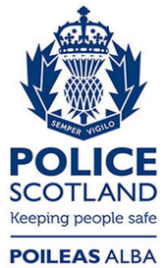 Freedom of Information ResponseOur reference:  FOI 24-0486Responded to:  19 March 2024